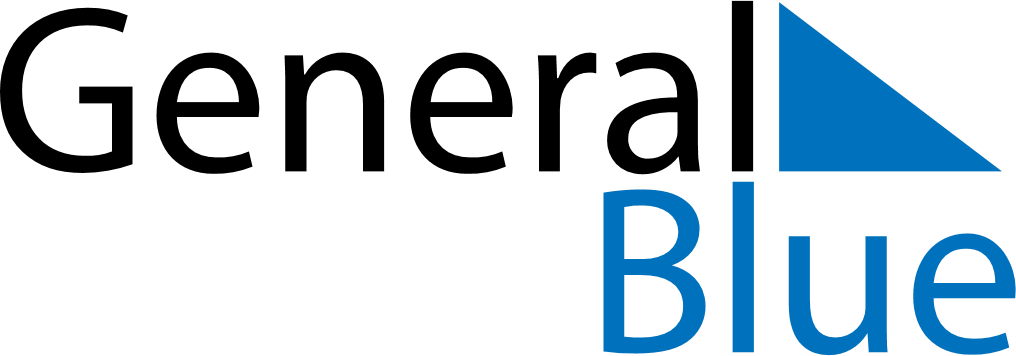 November 2018November 2018November 2018Cocos IslandsCocos IslandsMONTUEWEDTHUFRISATSUN12345678910111213141516171819202122232425Hari Maulaud Nabi2627282930